v 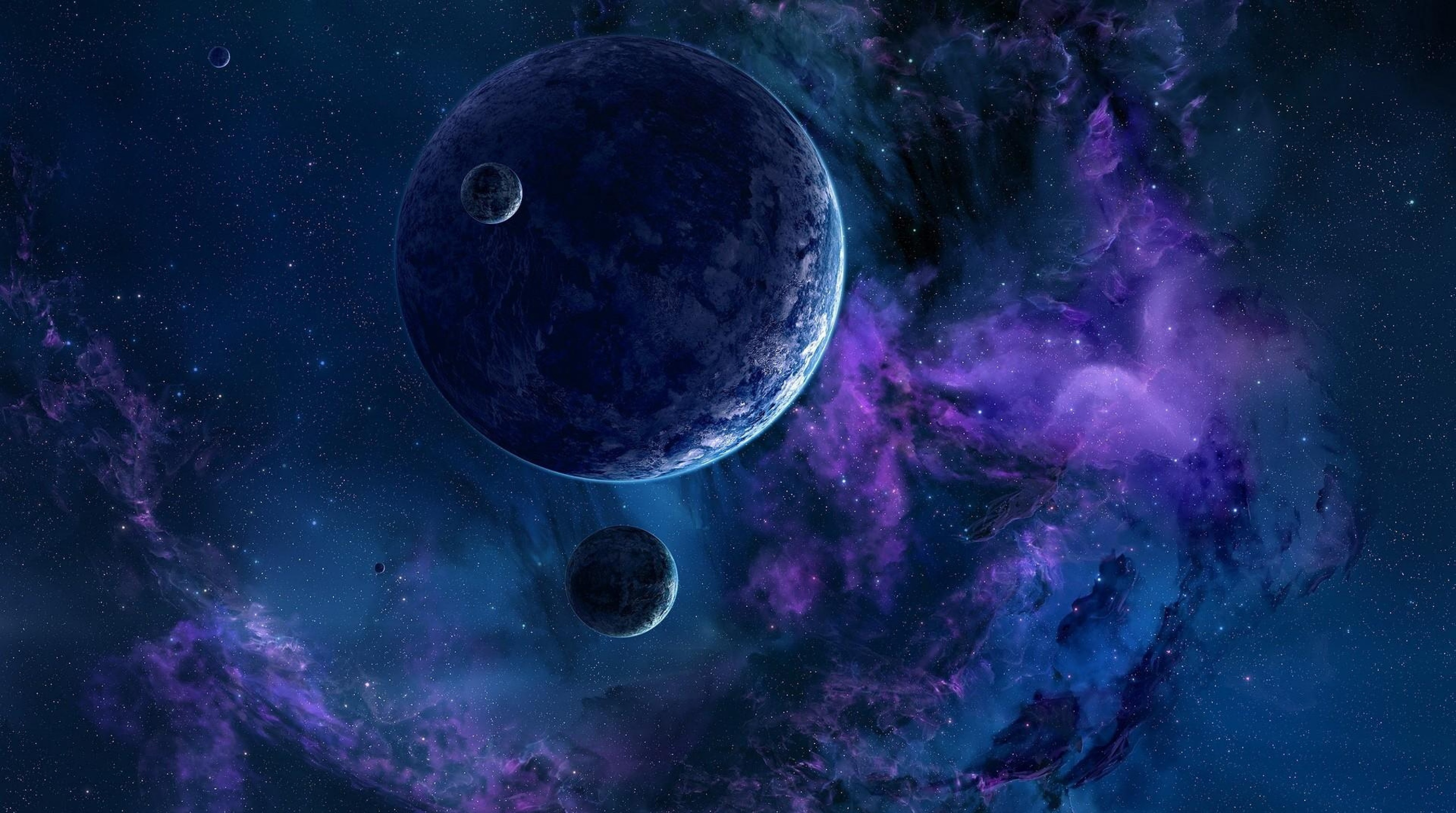 PředmětUčivoDomácí úkolyČeský jazykZačínáme vyjmenovaná slova po L. Poznáme podstatná jména. Procvičujeme vyjmenovaná slova po B. Umíme základní skladební dvojice. Věta, souvětí. Pracovní sešit strana 36.Písanka strana 24.MatematikaNásobíme a dělíme číslem 6,7,8,9,10. Opakujeme sčítaní a odčítání pod sebou, zaokrouhlování na desítky.Opakujeme slovní úlohy ,počítání do 100,přímka,polopřímka, úsečka. Geometrická tělesa. Konstrukce trojúhelníku. Čtyřúhelník a mnohoúhelníky.Pracovní sešit číslo 2 strana 4.PrvoukaNeživá příroda. Voda,vzduch,horniny a nerosty,půda.Ostatní6.12. jdeme do Planetária.  7.12. se koná tradiční Vánoční jarmark od 15 hodin, od 17 hodin program u Vánočního stromečku a následně spaní ve škole. 21 a 22.12. bude ředitelské volno. Těším se na vás a přeji krásné dny.6.12. jdeme do Planetária.  7.12. se koná tradiční Vánoční jarmark od 15 hodin, od 17 hodin program u Vánočního stromečku a následně spaní ve škole. 21 a 22.12. bude ředitelské volno. Těším se na vás a přeji krásné dny.